LE BUS SCOLAIREPetelo prend le bus scolaire à Falaleu chaque matin d’école pour aller au collège de Lavegahau.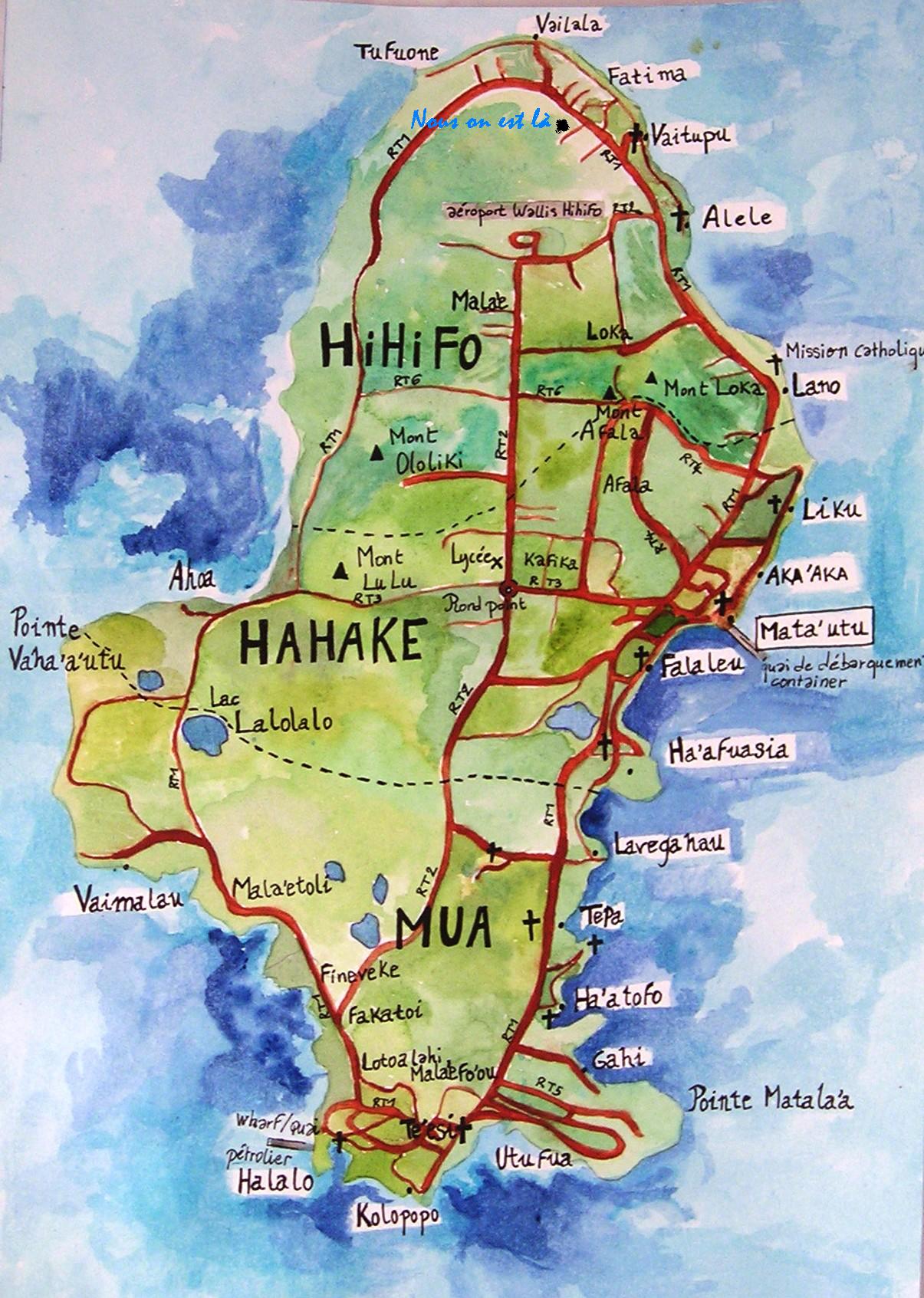 1) A quelle heure Petelo prend-il le bus ?2) Combien d’arrêt aura Petelo avant d’arriver au collège ? 3) Combien de temps Petelo met-il pour aller au collège ? 4) A quelle heure le bus repart-il de Lavegahau ?5) A quelle heure le bus repart-il de Teesi ?6) Quelle est la durée totale du trajet ?7) Combien d’élèves sont montés dans le bus à Ha’afuasia ?8) Y-a-t-il plus d’élèves prenant le bus pour Lavegahau ou Teesi ?VILLAGESHORAIRESNombre d’élèves montant dans le bus Nombre d’élèves descendant du busMata Utu6h155Falaleu6h2210Ha’afuasia6h27…..Lavegahau6h40 (stop de 10 min)22Tepa6h554Ha’atofo6h573Gahi7h037Utufua7h105Teesi7h16(stop de 5 min)….Mata Utu7h32